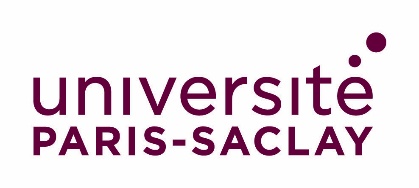 Vous souhaitez faire une demande de remboursement :L’étudiant doit faire sa demande en son nom propre. S’il est mineur, c’est le responsable légal qui établit la demande et qui signe.Remplissez ce formulaire et remettez-le à votre secrétariat d’inscription qui apposera le cachet de la composante et la date de réception. Tout dossier incomplet et/ou hors délais recevra un avis défavorableLes pièces à fournir en plus des pièces à fournir en fonction de la situation (cf.recto) :Un RIB au nom de l’étudiant. Si le remboursement doit être effectué sur un autre compte que celui du demandeur, joindre le RIB de la personne à créditer accompagnée d’une lettre d’autorisation à créditer le compte de cette personne, signée.Une lettre si nécessaire pour expliciter la demandeUne preuve du débit de votre compte (relevé de compte) si vous avez payé par chèque/ CB en 3 fois afin de hâter la procédure de remboursement. Vous pouvez masquer les informations jugées confidentiellesMotif de remboursement : Boursier·ère sur critère sociaux / pupille de la nation Annulation d’inscription Contrat d’apprentissage / professionnalisation Autre : …………………………………………….Partie réservée à l’AdministrationTraitement sans avis préalable (dans le cadre d’exonération de droits par exemple)RemboursementAccepté :  			Refusé :   			Date :					Signature de la Présidente Motif de votre demande de remboursementMerci de cocher impérativement la catégorie correspondanteLa date de la rentrée universitaire est la date votée en CFVU ou à défaut le 1er septembre de l’année N.Pour tout départ de l’université il est demandé à l’étudiant de rendre l’original de la carte d’étudiant ainsi que les livres à la bibliothèque. Toute demande postérieure au délai fixé ne pourra être traitéeuniversité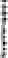 PARIS-SACLAYANNEXE 3AUTORISATION DE REMBOURSEMENT DES DROITS DE SCOLARITE SURUN AUTRE COMPTE BANCAIRE QUE CELUI DE L'ETUDIANTJe soussigné(e),Nom de l'étudiant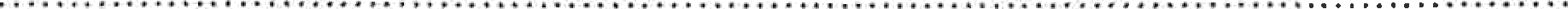 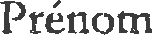 Né(e) ……………………………………………………. à  ..........................................,...........Autorise l’Agence Comptable de Université Paris Saclay à effectuer le virement du remboursement de mes droits de scolarité sur le compte bancaire de :Nom du titulaire du compte bancairePrénomNuméro de compte bancaireSignature de l'étudiantJOINDRE : RIB du compte bancaire à créditerDossier remis à l’étudiant·e le : Signature du gestionnaireLe …/…./20… : Signature de l’étudiant·eDossier reçu complet le : Signature du gestionnaireCatégorie Date butoirPièces supplémentaires à fournirPrécisions sur la procédureMontant à rembourser Boursier de l’enseignement supérieurNotification de bourse du CROUSVous devez joindre la copie recto-verso de votre notification définitive de bourse.Remboursement des droits universitaires. Apprentis et contrat pro31/01/N+1Contrat d’apprentissage / professionnalisationRemboursement des droits Universitaires  Doctorant3 mois avant la date de soutenanceAttestation de soutenanceLes droits de scolarité vous seront remboursés lors de votre dernière année de thèse si vous soutenez avant 31 décembre de l’année universitaire en cours.Remboursement des droits Universitaires  Personnel de l’Université de Paris - Saclay30/04/N+1Feuille de paye récenteFormulaire à compléterRemboursement des droits universitaires. Annulation   d’inscriptionAvant la date de larentrée universitaireRemboursement des droits universitaires moins les frais de gestion. Carte étudiante à rendre impérativement Annulation   d’inscription30 jours après la date de la rentrée Remboursement des droits universitaires moins les frais de gestion. Carte étudiante à rendre impérativement Pour difficultés financières inattendues et exceptionnelles, évènements médicaux, situations particulières30 jours après la date de la rentréeNe pas remplir ce dossier « Exonération ou remboursement des droits universitaires sur critères sociaux des étudiants non boursiers » à compléter avec les pièces justificativesPrendre rendez-vous avec l’assistante sociale et/ou le SUMPPSDemande soumise à approbation du Président de l’université après avis de la commission localeRemboursement des droits universitaires ou exonération    TRANSFERT Dans un autre établissement public d’enseignement supérieur françaisNe pas remplir ce dossierVous ne pouvez pas bénéficier d’un remboursement mais vous ne paierez pas de droits d’inscription dans votre université d’accueil si celle-ci est publique (pas d’accord avec les établissements privés).Pas de remboursement à l’étudiant Autres casToutes pièces justificatives